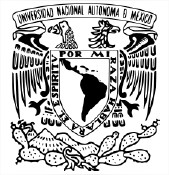 UNIVERSIDAD NACIONAL AUTÓNOMA DE MÉXICOPROGRAMA DE POSGRADO EN HISTORIA DEL ARTEFACULTAD DE FILOSOFIA Y LETRASINSTITUTO DE INVESTIGACIONES ESTÉTICASTÍTULO DEL ENSAYO ACADÉMICOENSAYO ACADÉMICOQUE PARA OPTAR POR EL GRADO DEMAESTRO EN HISTORIA DEL ARTEPRESENTA:NOMBRE DEL ALUMNO(A)TUTOR PRINCIPALNOMBRE TUTOR PRINCIPALENTIDAD DE ADSCRIPCIÓNTUTORESNOMBRE TUTOR ENTIDAD DE ADSCRIPCIÓNNOMBRE TUTOR ENTIDAD DE ADSCRIPCIÓNCIUDAD DE MEXICO, MES (TENTATIVO), AÑO DE PRESENTACIÓN DEL EXAMEN